Checking Your Understanding Answer KeySection 1: RFID TechnologyRFID stands for:regular-frequency identificationradio-frequency identificationradio-frequency identification devicerepetitive frequencies in devicesDefine the purpose of RFID technology.Answers may vary. Example answer: RFID technology enables signals to wirelessly transfer information from one object, often a tag, to another object, often a reader or scanner.What are the advantages of RFID technology?Answers may vary. Example answer: RFID technology is a method of wireless data transfer that can transfer information from an internal source to an external source. For example, information about the pressure in an eye can be transferred to an external reader. RFID technology enables us to create devices that are small enough to fit in an eye.Would you recommend this form of technology in the development of a pressure sensor intended for implantation in a human eye? Why or why not?Answers may vary. Example answer: I would recommend that this form of technology be used to create a pressure sensor. The pressure sensor can be small enough to fit in the eye, but can still transmit information about pressure within the eye.Section 2: Electromagnetic Waves and Sensor StructuresRadio waves are:sound wavesmicrowavesinfrared waveselectromagnetic wavesDefine electromagnetic waves and provide an example.Answers may vary. Example answer: An electromagnetic wave is a wave that can travel through space and matter. Radio waves are one example of electromagnetic waves.How are electromagnetic waves detected? Provide at least one example.Answers may vary. Example answer: Electromagnetic waves can only be detected by using a device that is able to detect them. For example, an antenna on a radio can detect radio waves, which are electromagnetic waves.Looking at the radio below, fill in 
the missing information.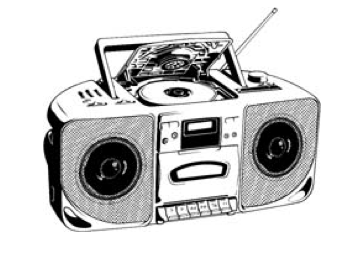 Which structure within a pressure sensor would best receive and transmit frequency signals?the antennathe RFID readerthe resonatorthe RFID tagWhich structure would best interpret and analyze the information within the tag of a pressure sensor?the antennathe RFID readerthe resonatorthe RFID tagWhich structure within the pressure sensor would best store information about pressure in the eyes?the antennathe RFID readerthe resonatorthe RFID tag